Punjab Internal Assessor Training on National Quality Assurance Standards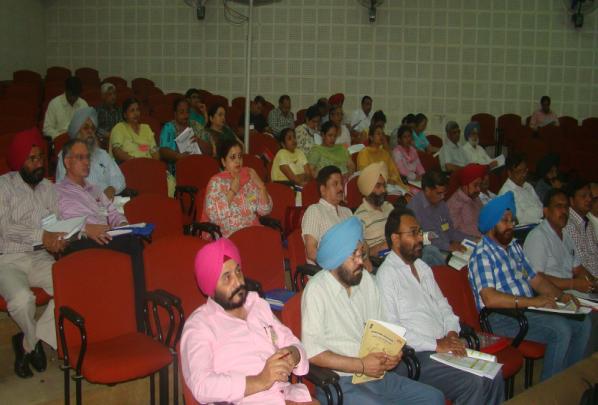 16th  to 17th June 2015Conducted by:National Health System Resource Centre in collaboration with PHSC, MohaliTRAINING COORDINATOR: 		Dr Sushant Kumar Agrawal (Consultant, NHSRC, New Delhi) 					Dr. Parvinder Pal Kaur, Additional Director QA PunjabDATE OF TRAINING:        		16th to 17th June 2015PLACE OF TRAINING:      		SIHFW Auditorium, PHSC MohaliPARTICIPANTS OF TRAINING: 	Total no. 60–. (List attached in Annexure I)COURSE OVERVIEW:       		The course schedule (Attached in Annexure II)OBJECTIVES OF TRAINING: The specific objectives of the Training programme were: -To set up pool of Internal Assessors for state of Punjab.To equip assessors with knowledge of key concepts, tools and methodologies of National quality assurance standards.Provide skill to assessors to independently assess different area of concern, measurable elements &  checklist To develop skills and acumen to carry out internal evaluation as well as assessment of hospitals.BACKGROUNDUnder National Health Mission, to improve the quality of Health care services at public hospitals, Ministry of Health & Family welfare, Govt. of India, has launched National Quality Assurance Standards. To comply these standards, Govt. has launched operational Guidelines as well as Assessor’s Guidebook for District hospitals, CHC (FRU) and PHC (24X7). For implementation and certification under National Quality Assurance Standards (NQAS), 4 types of trainings courses were designed i.e.  one day Awareness training, two days Internal Assessor Training, three day Service provider training and five day External Assessor training.Two day internal assessor training is mandated for assessors who will periodically assessed their facilities covering all critical departments and action plan would be prepared on observed non conformities. Main aim of training is to provide complete understanding of standards, their sub components, & scoring methodology to aspiring Internal Assessors. There is fixed curriculum for the training extended up to period of two days, followed by written evaluation of aspiring Internal Assessor. In evaluation, if trainer would be able to score minimum 60 % of marks, than he/she will be awarded with Internal Assessor Certification for NQAS & eligible as an empanelled Internal Assessor for the State.eXECUTIVE sERVICE2nd Internal Assessor training was conducted by NHSRC in collaboration with PHSC, Punjab from 16th June, 2015 to 17th June, 2015 at SIHFW Auditorium, PHSC Mohali.The aim of training was to strengthen assessor’s knowledge of key concepts, tools, and methodologies for assessment of National Quality assurance Standards. Course curriculum for training was prepared by the NHSRC and was duly syndicated with state. Participants were from diverse background including Deputy Medical Commissioner, District Family Welfare Officers, Nodal Officers, SMO’s, Medical officers, Matrons and Nursing sisters from 11 districts of Punjab like Barnala, Ferozepur, Fategarh sahib, Faridkot, Fazilka, Gurdaspur, Moga, Muktsar, Nawanshahr, Pathankot, Kapurthala selected by state. The participants were given-A copy of Operational Guideline for National Quality Assurance in public health care.A copy of Assessor’s guidebook for District Hospital.(Volume1 & Volume 2)A Bag with writing pad and pen.Instruction’s for Participant about ‘’Internal Assessor’s Training.Hard copy of Exercises and material wherever required during training.Dynamic Training tools like Group discussions; Interactions, individual work etc. has been used to facilitate focused learning and keep the interest of the audience alive. The programme had 15 Sessions, spread over a period of two day.Feedback from the participants was taken and the report contains analysis and suggestions given by the participants.Training was started with welcome speech from Dr. Parvinder Pal Kaur (AD, QA) followed by opening remark of Dr. A.K.Dutta (Short term Consultant- QI, NHRSC).The overall rating of the programme in feedback was excellent with an overall score of 4.10 on a 5 point scale.DAYWISE SUMMERY OF THE PRESENTATIONS  Day 1In the first presentation of the training Dr.Sushant Agrawal, Consultant, QI, NHSRC gave an Overview of National Quality Assurance Program. He discussed about the existing models of quality like NABH, ISO, IPHS etc and there implication on public health. He emphasized on need of Pro- Public Health quality model which give flexibility to the states to customize, sustainable and scalable, low cost of implementation. He introduced national quality assurance program and briefly explained eight key features of QA program namely –1. Unified organizational framework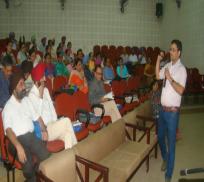 2. Quality assurance standards3. Continual assessment and scoring4. Assessment Methodology5. Training and Capacity building6. Inbuilt quality improvement model7. Certification at state and national level8. Incentives and sustenanceDr.Sushant Agrawal Consultant, NHSRC also explained about measurement system of NQAS and the relationship between the areas of concern -Standard -measurable element –Checkpoint and approaches for assessment. Dr.Sushant also provided snapshot of all eight areas of concerns and the standards concerning them. Participants were explained about the scoring patterns and the method to obtain the cumulative hospital score card. A brief introduction of eighteen checklists was also provided. This helped the participants to acquaint themselves with the newly introduced National Quality Assurance standards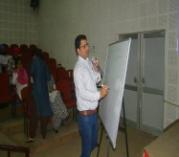 The next presenter for the day was Ms.Vinny Arora, she explained about the Area of concern ‘’Service Provision’’. During the session participants were given a detailed explanation about all the standards of Area of Concern service provision which include curative service, RMNCH+A services, Support Services, National Health Program, diagnostic services & services as per community needs. Participants were given details about the availability of services at facility as per state norms /IPHS.	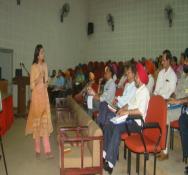 During this session Ms.Vinny also covered Area of Concern B & C “Assessment of Patient Rights & Inputs “. In her presentation she explained about the patient rights which explain about accessibility of services along with their availability & services provided in dignified manner for its acceptance by clients (patients). She continued her presentation with “Area of Concern C –Inputs” and explained about infrastructure availability & adequacy, physical safety, fire safety, HR availability & their training requirement & availability of equipments & instruments. Post lunch session was started by Dr.A.K.Dutta and discussed about Area of Concern E Clinical services. This session only includes standards E1 to E9 i.e General Clinical services standards. He explained about admission, consultation & discharge processes of hospital, other than that it include standards for clinical assessment & reassessment, continuity of care, nursing processes, identification of high risk & vulnerable patients, use of STGs, drug administration& record maintenance. Participants were encouraged to discuss day to day challenges faced by them in improving the quality of clinical services.Next session was started by Dr.Sushant Agrawal with an exercise called- Identifying Standards. Dr.Sushant distributed some small slips to all participants with some ‘’key words’’, all participants were expected to identify standards based upon that key words, and they were instructed to form group based upon ‘’Area of Concern’’. Total 8 groups were formed and then participants came one by one and described their respective standards and areas of concern. This exercise was appreciated by all participants and gave clear view about areas of concern and standards.The last session of the day was about some part of Area of concern E “Clinical Services” which was taken by Dr. A.K.Dutta. He covered Specific clinical services from E10 to E-16 like ICU, Accident and Emergency department of the Hospital. Dr. Dutta also explained best practices and quality standards as per NQAS for both of these departments. Day-2Day 2 was initiated with a brief recap of all the sessions of Day 1 by Dr. Sushant. Participants were encouraged to talk about their understanding from day-1.First session of the day was started by Dr. A.K.Dutta with the session of area of concern clinical services- RMNCH+A Services. Dr.Dutta explained standards related to RMNCH+A services and explained about the Quality of ANC services, labour room protocol etc during this session.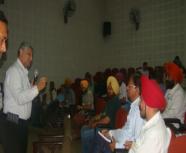 Next session of the day was started by Dr. Sushant with the session of Area of Concern D - Support Services. Participants were given a snapshot of 12 standards and the concerning measurable elements. Dr. Sushant related real life situations faced by staff working in support services of the hospital and encouraged the participants to share their comments.Followed by this Dr.Sushant Agrawal presented about Exercise on Gap Analysis and action planning, Participants were distributed format for gap analysis. Dr. Sushant shown 3 photographs related to many gaps assessed in a district Hospital. Participants were instructed to find the gap and name corresponding standards, measurable elements. They were also instructed to categorized gaps into structure, process and outcome. They also instructed to categorized these gap based upon the severity also.Next session was presented by Ms. Vinny Arora with an exercise called ‘Labour Room Exercise”’. In this exercise one sheet of paper was distributed to all participants, which was about the observation of assessment done by assessor. All participants were instructed to fill the checklist of Labour Room from area of concern A to C.Based upon the score generated by the participants Ms.Vinny Arora explained how this scoring can be done in excel sheet. She also explained about the methodology of Hospital wise scoring, Department wise scoring and Area of concern wise scoring.Session was followed by Ms.Vinny Arora presentation on Area of Concern F - Infection Control.  All the six standards related to infection control namely  infection control program, Hand Hygiene practices, use of Personal protective equipments,  processing of equipment and instruments ,Physical layout and environmental control of the patient care areas & Bio medical waste management were explained. She demonstrated six steps of Hand washing and discussed practical issues related to infection control during her session. Followed by this one Video about ‘’Infection control practices’’ was shown by her.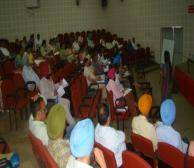 After this session Dr.Sushant Agrawal presented on “Key Performance Indicators”. Participants were explained about all the 30 indicators mentioned in the operational guidelines and were given examples to calculate each indicator. This session was very participative as it engaged all the participants for guessing formula of each indicator’s.This was followed by session on Area of concern G -Quality Management” which was taken by Ms.Vinny Arora, during the session participants were given a holistic view about PDCA cycle. Dr.Sushant had divided the PDCA cycle among all the eight standards for better understanding. “Plan” included standards on organizational framework, Quality policy and objectives & -SOP’s, “Do” included process approach ,Patient and employee satisfaction, ”Check” include  patient and employee satisfaction, Internal and external QA programs and “Act”- Tools and methods of Quality improvement.Last session of this training was ‘’Introduction of Swachata Abhiyan and KAYAKALP Scheme of GOI, which was discussed by Ms.Vinny Arora. Ms.Vinny first discussed about the swachata Guideline and its importance in Public health facilities. Followed by this she also explained about GOI Scheme of ‘’KAYAKALP’’. She said for FY-2015-16, State is supposed to take all District Hospital under this scheme; best district hospital will get Rs. 50 Lakhs, followed by 2nd prize of 20 lakhs and consolation award of Rs. 3 lakhs for facilities scored more than 70%. State can propose budget under this scheme for its implementation under Supplementary PIP.After completion of session, participants were given question paper with 42 multiple          choice questions. 3 set of question paper were prepared for evaluation (A,B and C). PARTICIPANT FEEDBACKFollowing examination feedback was taken from participants. Evaluation of participant feedback is taken on 5 point scale. Analysis of Participant feedback is attached in Annexure IV. Overall Average scoring was of 4.10 out of 5.MOST LIKED SESSIONS WERE:SUGGESTIONS TO IMPROVE THE TRAININGNumber of training days should be increased.Follow up of training should also be done.Hospital visit for live assessment should also be done.More interactiveVideo films especially in BMW, Infection Control etc.More exercises.Annexure IAnnexure IIName of Session & PresenterScoreStandard for Infection Control- Ms.Vinny Arora4.22Standard for Support Services-Dr.Sushant Agrawal4.16Swachhta Guideline and ‘’KAYAKALP’’- Ms.Vinny Arora4.16Standard for Service Provision, Patient Rights and Input-Ms. Vinny Arora4.14Standard for General Clinical ServicesDr.A.K.Dutta4.14Key Performance IndicatorsDr.Sushant Agrawal4.12Post Training Evaluation of INTERNAL ASSESSOR Training- 2nd Batch (16th  to 17th  June 2015), PunjabPost Training Evaluation of INTERNAL ASSESSOR Training- 2nd Batch (16th  to 17th  June 2015), PunjabPost Training Evaluation of INTERNAL ASSESSOR Training- 2nd Batch (16th  to 17th  June 2015), PunjabPost Training Evaluation of INTERNAL ASSESSOR Training- 2nd Batch (16th  to 17th  June 2015), PunjabPost Training Evaluation of INTERNAL ASSESSOR Training- 2nd Batch (16th  to 17th  June 2015), PunjabS.No.Name of ParticipantName of FacilityDesignationContact number1DR MANDEEP SINGHDH FAZILKAMEDICAL OFFICER94640942882DR SURJIT SINGHTARN TARANDISTRICT FAMILY WELFARE OFFICER7529833283DR MANJIT SINGHFARIDKOTNODAL OFFICER98720100134DR KULDEEP RAICH NAWANSHAHARPAEDIATRICIAN98141502755DR KEWAL RAMKAPURTHALADISTRICT FAMILY WELFARE OFFICER98728171406DR GULSHAN KUMARKAPURTHALADEPUTY MEDICAL COMMISIONAR98159373887DR ARVINDER GILLCH MOGASENOIR MEDICAL OFFICER98140368698DR SANJIV KUMAR JAINCH MOGAMEDICAL OFFICER94640946849DR VIJAY KUMAR GUPTABARNALADISTRICT FAMILY WELFARE OFFICER987220920910DR RAJESH KUMAR SHARMACS OFFICE FAZILKADEPUTY MEDICAL COMMISIONAR921636149311DR MOHINDER SINGHBARNALADEPUTY MEDICAL COMMISIONAR987857766712DR CHUNI LALDISTRICT FAMILY WELFARE OFFICER987204473713DR SATISH KUMAR SHARMAPATHANKOTDEPUTY MEDICAL COMMISIONAR988835951514DR AVINASH KUMAR BANSALCH BARNALAMEDICAL OFFICER987297335415DR SWARAN SINGHCS OFFICE FETAHGARH SAHIBDISTRICT FAMILY WELFARE OFFICER981447327716DR SANDEEP SINGH GILLDH FATEHGARHNODAL OFFICER941708058817DR CHARANJIT SINGH KAHLONCS OFFICE GURDASPURDISTRICT FAMILY WELFARE OFFICER946405989018DR PARDEEP KUMAR AGGARWALFEROZEPURSENOIR MEDICAL OFFICER941728170019DR SUKHPAL SINGHCH MUKTSARDEPUTY MEDICAL COMMISIONAR814690021020DR GAWINDER KUMAR HANSCS OFFICE GURDASPURDEPUTY MEDICAL COMMISIONAR946408008821DR SANDEEP DHAWANCHMEDICAL OFFICER981597936922DR H N SHARMAROPARDISTRICT FAMILY WELFARE OFFICER987202538223DR RAVI KANTCH PATHANKOTMEDICAL OFFICER978041345224DR RANJIT SINGH BUTTARAMRITSARDISTRICT FAMILY WELFARE OFFICER950183366525DR LASHKARCH PATHANKOTSENOIR MEDICAL OFFICER941780771526DR RAJINDER KUMARCHSENOIR MEDICAL OFFICER987624333527DR TARSEM SINGHDISTRICT FAMILY WELFARE OFFICER981417136028DR VIJAY KUMARCH GURDASPURMEDICAL OFFICER904198004829DR HARVINDER SINGHDH NAWANSHAHRSENOIR MEDICAL OFFICER981502284030DR MONINDER SINGHCS OFFICE LUDHIANADISTRICT FAMILY WELFARE OFFICER981517504931DR SHINGARA SINGHMOGASENOIR MEDICAL OFFICER981424153732MS HARMEET KAURDH FATEHGARH SAHIBNURSING SISTER941715729033DR RAVINDER KLAIRDISTRICT FAMILY WELFARE OFFICER981404636734DR GIAN CHANDFARIDKOTDISTRICT FAMILY WELFARE OFFICER9814517744035DR DEVINDER BHUKALCH FAZILKASENOIR MEDICAL OFFICER987284053736DR JAGRITI CHANDERDISTRICT FAMILY WELFARE OFFICER941726125537DR JAGPAL SINGH BASISAS NAGAR MOHALIDISTRICT FAMILY WELFARE OFFICER842731000838DR ROSHAN LALCH KAPARTHALASENOIR MEDICAL OFFICER988842538039DR MEENAKSHI ABROLCS OFFICE FZRDISTRICT FAMILY WELFARE OFFICER981474480440DR SATISH KUMARCH MUKTSARNODAL OFFICER981421561441DR VANITA BHULLARNODAL OFFICER981574954942DR ASHA KIRANCS OFFICE MANSADISTRICT FAMILY WELFARE OFFICER941768217343DR MUNISH KUMARCS OFFICE BARNALANODAL OFFICER981595464544DR JIWAN KUMARMOGADEPUTY MEDICAL COMMISIONAR987213955545DR RACHHPAL SINGHPHC SUJJONSENOIR MEDICAL OFFICER941724602446DR DESH RAJCS OFFICEACS941723312747MS JASMAIL KAURCH FARIDKOTNURSING SISTER964620076048MS NEELAM BEDICH PATHANKOTNURSING SISTER978090669149DR SUDHIR KUMARCH GURDASPURSENOIR MEDICAL OFFICER941713056050MS RAJRANICHNURSING SISTER981552237051DR HARI NARAYAN SINGHCH SRI MUKTSAR SAHIBSENOIR MEDICAL OFFICER985599143852MS LAKHWINDER KAURCH GURDASPURNURSING SISTER998837751853MS CHARANJIT KAURNURSING SISTER981442963054MS RAJ KUMARICH ALKAPRTHALAMATRON843790092755DR GURNIDERJIT KAURCHNURSING SISTER991598802656MS ANJANA RANICH FAZILKANURSING SISTER987860619557DR MANJIT SINGH DHALIWALFATEH GARH SAHIBDEPUTY MEDICAL COMMISIONAR981410078458DR MALKIT SINGHDH FETAHGARH SAHIBSENOIR MEDICAL OFFICER991510577459MS RAMESH KUMARINURSING SISTER964613613560MS HAMIR KAURCH BARNALANURSING SISTER9855888605TimeTopicResource PersonDay-01 ( 16th  June 2015)Day-01 ( 16th  June 2015)Day-01 ( 16th  June 2015)09:00 am  - 09:30 amRegistration 09:30 am  - 10.00 amInaugural  Address  MD NHM10.00 am  - 11:30 amOverview of National Quality Assurance Program and Measurement SystemDr. Sushant Agrawal11.30 am- 11.45 amTeaTea11:45 am - 12:45 pmStandards for Service Provision , Patient Rights & Inputs Ms.Vinny Arora12:45 pm-1:30 pmGroup Activity: Identifying StandardsDr. Sushant Agrawal1:30 pm - 2:15 pmLunchLunch2:15 pm – 3:00 pmStandards for General Clinical ServicesDr.A.K.Dutta3:00 pm- 3:45 pmExerciseMs. Vinny Arora3.45 pm – 4.00 pmTeaTea4:00 p.m.  – 5.00 p.m.Standards for Specific Clinical ServicesDr. A.K.DuttaDay-02 ( 17th June)Day-02 ( 17th June)Day-02 ( 17th June)09:00 a.m.  - 09:15 a.m.Recap09:15 a.m.  - 10:00 a.m.Standards for RMNCH+A ServicesDr.A.K.Dutta10:00 a.m.  - 10:45 a.m.Standards for Support ServicesDr. Sushant Agrawal10:45 a.m.  - 11:30 a.m.Standards for Infection ControlMs. Vinny Arora11:30 am – 11:45 amTeaTea11:45 p.m.  - 12:30 p.m.Key Performance IndicatorsDr. Sushant Agrawal12:30 p.m. -  01:15 p.m.Standards for Quality ManagementMs. Vinny Arora01:15 p.m. – 02:00 p.m.LunchLunch02:00 p.m.  - 02:45 p.m.Exercise: Gap analysis & Action PlanningDr. Sushant Agrawal02:45 p.m.  - 03:15 p.m.Introduction of ‘’Swachata Guideline’’ & ‘’KAYAKALP’’Ms.Vinny Arora03:15 p.m.  - 04:15 p.m.Post Training Evaluation & FeedbackNHSRC Team04:15 p.m – 04:30 p.mTeaTea04:30 p.m.  - 04:45 p.m.Roadmap for Quality Assurance Dr. Parvinder Pal KaurAnnexure-111Annexure-111Internal Assessor Training, Punjab Participant Feedback EvaluationInternal Assessor Training, Punjab Participant Feedback EvaluationTopicAverageDay 1 (16/06/2015)Day 1 (16/06/2015)Overview of National Quality Assurance Program                                                     Dr. Sushant Agrawal3.95Standards for Service Provision, Patient Rights and Inputs  Ms.Vinny Arora4.14Group Activities-Identifying StandardsDr.Sushant Kumar Agrawal4.05Standards for General Clinical ServicesDr.A.K.Dutta4.14Exercise:- Labour RoomMs. Vinny Arora4.14Standards for Specific Clinical ServicesDr.A.K.Dutta3.98Day 2 (17/06/2015)Day 2 (17/06/2015)Standards for RMNCH+A ServicesDr.A.K.Dutta4.11Standards for Support Services                                                                        Dr. Sushant Agrawal4.16Standards for Infection ControlMs.Vinny Arora4.22Standards for Quality Management                                                                           Dr. Sushant Agrawal4.07Key Performance IndicatorsDr.Sushant Agrawal4.12Exercise Gap Analysis and Action PlanningDr.Sushant Agrawal4.24Swachata Guideline and ‘’KAYAKALP’’Ms.Vinny Arora4.16Road Map for Quality AssuranceDr. Parvinder Pal Kaur3.94Overall  Average4.10